建設業者・設計業者向け補助金を活用した木造住宅耐震補強工事実践講習会ご案内本講習会では、木造住宅耐震化補助制度を建設業者向けに普及啓発することをはじめ、愛媛県内の補助制度等を正しく理解していただき建設業者等の営業活動の一助としていただくことなどを目的として実施いたします。今年度も先進県である高知県の業者に講師をお願いして、高知県での取組み、施工や営業のノウハウなどを学ぶ講習会を実施することとしています。また、補助金を活用した工事実績がある愛媛県内の事業者に事例を発表してもらいます。受講を希望される方は下記の参加申込書に必要事項をご記入の上ファックスにてお申し込みください。1．日時場所　愛媛県生涯学習センター　4階　大研修室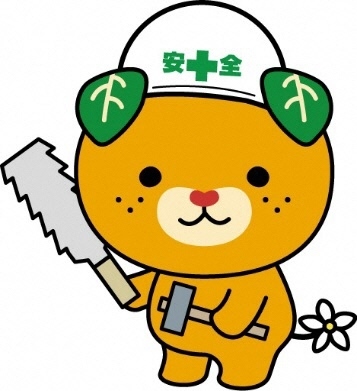 　　  令和5年10月24日(火) 14:00～16:50　（受付 13:30～）2．受講対象者　　 建設業者・設計業者等3．受講料　　無料4．定員　　100名   ※受講日3日前までにお申し込みください。5．内容　①14:00～14:05　 挨拶②14:05～15:50　『先進県高知県の業者による耐震補強工事実践講座』(休憩10分)③16:00～16:40　『県内事業者による事例発表』④16:40～16:50　『愛媛県建築住宅課担当者による愛媛県木造住宅耐震化促進事業の概要説明』　　　　　　　　　　　　　　　　　　　　　　　　　　　　（内容は予定であり、変更の場合あり）【主催】　愛媛県【実施機関】  一般社団法人愛媛県中小建築業協会　　　　　　  愛媛県松山市勝山町2丁目3番地1 建設国保ビル内 TEL　089-943-5525・FAX  089-943-5545参　加　申　込　書参　加　申　込　書参　加　申　込　書参　加　申　込　書事業所住所〒　〒　〒　事業所名メールアドレスフリガナ受講者氏名電話番号フリガナ受講者氏名FAX番号CPD番号(11桁)(建築士会CPD登録をされている方)(建築士会CPD登録をされている方)(建築士会CPD登録をされている方)